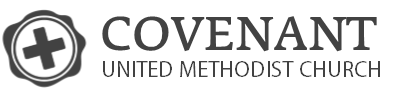 NO FEAR NOVEMBER		  			                                                   Week of November 8“Fear of Rejection”								                      Dr. Hays McKayRejection – “throwback”SaulHow to increase your fear of rejection? Grow rabbit ears – listening to the wrong people(1 Samuel 10:11-12) When all those who had formerly known him saw him prophesying with the prophets, they asked each other, “What is this that has happened to the son of Kish? Is Saul also among the prophets?” 12 A man who lived there answered, “And who is their father?” So it became a saying: “Is Saul also among the prophets?”Talk bad about yourself(1 Samuel 10:15-16)  Saul’s uncle said, “Tell me what Samuel said to you.” 16 Saul replied, “He assured us that the donkeys had been found.” But he did not tell his uncle what Samuel had said about the kingship. (1 Samuel 10:22) So they inquired further of the Lord, “Has the man come here yet?” And the Lord said, “Yes, he has hidden himself among the supplies.”(1 Samuel 10: 26-27) Saul also went to his home in Gibeah, accompanied by valiant men whose hearts God had touched. 27 But some scoundrels said, “How can this fellow save us?” They despised him and brought him no gifts. But Saul kept silent.People who prance around in their pride reveal a self-esteem so brittleGo with your feelings(1 Samuel 13:11-13) “What have you done?” asked Samuel. Saul replied, “When I saw that the men were scattering, and that you did not come at the set time, and that the Philistines were assembling at Mikmash, 12 I thought, ‘Now the Philistines will come down against me at Gilgal, and I have not sought the Lord’s favor.’ So I felt compelled to offer the burnt offering.”
13 “You have done a foolish thing,” Samuel said. “You have not kept the command the Lord your God gave you; if you had, he would have established your kingdom over Israel for all time.What’s on the other side of rejection?It might just be your greatest blessing